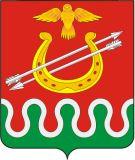 Администрация Боготольского районаКрасноярского краяПОСТАНОВЛЕНИЕ«_01_»  __10__  2012 года						       		№ 557-пОб утверждении Положения об осуществлении мониторинга  управления многоквартирными домами на территории  Боготольского районаВ соответствии с поручением Губернатора Красноярского края, с целью реализации прав муниципальных образований Боготольского района, как собственников муниципального жилищного фонда по оценке деятельности управляющих организаций, товариществ собственников жилья, осуществлению мониторинга качества управления многоквартирными домами на территории муниципального образования Боготольский район руководствуясь статьей   28.3__ Устава Боготольского  района1. Утвердить Положение об осуществлении мониторинга управления многоквартирными домами согласно приложению 1 к настоящему Постановлению.2. Утвердить состав комиссии по осуществлению мониторинга управления многоквартирными домами согласно приложению 2 к настоящему Постановлению.3. Опубликовать настоящее Постановление в газете «Земля боготольская» и разместить на официальном сайте муниципального образования Боготольский район в сети Интернет.4. Контроль за исполнением настоящего Постановления оставляю за собой.5. Постановление вступает в силу со дня официального опубликования.И.о. главы администрации района                                                      А.И. НауменкоПриложение 1к Постановлениюадминистрации Боготольского                                                                                                             от 01.102012 г. N 557-пПОЛОЖЕНИЕОБ ОСУЩЕСТВЛЕНИИ МОНИТОРИНГА УПРАВЛЕНИЯМНОГОКВАРТИРНЫМИ ДОМАМИ НА ТЕРРИТОРИИ МУНИЦИПАЛЬНОГООБРАЗОВАНИЯ БОГОТОЛЬСКИЙ РАЙОН1. ОБЩИЕ ПОЛОЖЕНИЯ1.1. Настоящее Положение разработано в соответствии с поручением Губернатора Красноярского края Л.В. Кузнецова с целью реализации прав муниципальных образований Боготольского района как собственников муниципального жилищного фонда по оценке деятельности управляющих организаций, товариществ собственников жилья, на основании положений Жилищного кодекса Российской Федерации, Постановления Правительства Российской Федерации от 23.05.2006 N 307 "О порядке предоставления коммунальных услуг", Постановления Правительства Российской Федерации от 13.08.2006 N 491 "Об утверждении правил содержания общего имущества в многоквартирном доме и правил изменения размера оплаты за содержание и ремонт жилого помещения в случае оказания услуг и выполнения работ по управлению, содержанию и ремонту общего имущества в многоквартирном доме ненадлежащего качества и (или) с перерывами, превышающими установленную продолжительность", Постановления Госстроя Российской Федерации от 27.09.2003 N 170 "Об утверждении правил и норм технической эксплуатации жилищного фонда", иных правовых актов.1.2. Данное Положение направлено на реализацию одного из основных направлений концепции реформирования жилищно-коммунального хозяйства в Российской Федерации - улучшение качества жилищно-коммунальных услуг.1.3. Целью данного Положения является создание системы по реализации прав муниципальных образований Боготольского района как собственников муниципального жилищного фонда по осуществлению контроля за содержанием общего имущества многоквартирных домов, предоставлением коммунальных услуг и осуществлению оценки деятельности управляющих организаций в рамках заключенных договоров управления многоквартирными домами, товариществ собственников жилья (далее - ТСЖ).2. ПОРЯДОК ПРОВЕДЕНИЯ МОНИТОРИНГА КАЧЕСТВЕННЫХХАРАКТЕРИСТИК УПРАВЛЕНИЯ МНОГОКВАРТИРНЫМИ ДОМАМИ,ОБСЛУЖИВАЕМЫМИ УПРАВЛЯЮЩИМИ ОРГАНИЗАЦИЯМИ И ТСЖ2.1. Мониторинг управления многоквартирными домами на территории Боготольского района осуществляется посредством проведения обходов многоквартирных домов членами комиссии по осуществлению мониторинга, утвержденной настоящим Постановлением, представителями управляющих организаций, ТСЖ в соответствии с планом проведения обходов.2.2. План обходов формируется на год и утверждается председателем комиссии по осуществлению мониторинга. Утвержденный план обходов направляется в управляющие организации и ТСЖ. Проверка деятельности управляющих организаций, ТСЖ проводится один раз в квартал.2.3. Количество многоквартирных домов, техническое и санитарное состояние которых подлежит оценке по каждой управляющей организации, ТСЖ, составляет 5% от общего количества многоквартирных домов, находящихся в управлении, но не менее 2-х.2.4. Оценка качественных характеристик технического и санитарного состояния многоквартирных домов на территории Боготольского района, показателей хозяйственно-финансовой деятельности управляющих организаций, ТСЖ, осуществляется в соответствии с критериями, указанными в приложении 1 к настоящему Положению.2.5. Указанные в приложении 1 к настоящему Положению критерии оцениваются как "удовлетворительно" - 1 балл и "неудовлетворительно" - 0 баллов.2.6. Мониторинг осуществляется по следующим направлениям:- обеспечение надлежащего состояния многоквартирного дома;- организационно-хозяйственная состоятельность;- уровень взаимодействия с потребителями;- эффективность экономического управления.2.7. Обходы осуществляются путем визуального осмотра состояния общего имущества многоквартирных домов с составлением по их результатам актов осмотра технического состояния дома по форме согласно приложению 2 к настоящему Положению.К актам могут быть приложены фотоматериалы и иная документация, необходимая для проведения объективной оценки деятельности управляющих организаций, ТСЖ.2.8. Акты и документация, представляемая управляющими организациями, ТСЖ по хозяйственно-финансовой деятельности, рассматриваются на комиссии по осуществлению мониторинга управления многоквартирными домами на территории города Канска. Результаты рассмотрения оформляются протоколом по форме согласно приложению 3 к настоящему Положению, подписываются председателем и членами комиссии.2.9. В рамках оценки эффективности управления многоквартирными домами комиссия имеет право запрашивать необходимую информацию в управляющих организациях, ТСЖ, заслушивать заинтересованных лиц.3. ПОДВЕДЕНИЕ ИТОГОВ ДЕЯТЕЛЬНОСТИ УПРАВЛЯЮЩИХ КОМПАНИЙ И ТСЖ3.1. Подведение итогов деятельности управляющих организаций, ТСЖ и их рейтингование осуществляется комиссией ежеквартально.3.2. Решения комиссии оформляются протоколами по формам согласно приложению 4 к настоящему Положению, подписываются председателем и членами комиссии и направляются в управляющие организации, ТСЖ, а также размещаются на сайте: www.bogotol-r.ruНачальникОтдела капитальногостроительства  и архитектуры	                                                              Л.Н.Ковалевская                                                                                                                        Приложение 1                                                                                     к Положению об осуществлении мониторинга                                                                                     управления многоквартирными домами на   	      территории Боготольского районаКРИТЕРИИ ОЦЕНКИДЕЯТЕЛЬНОСТИ УПРАВЛЯЮЩИХ ОРГАНИЗАЦИЙ, ТСЖ,ОСУЩЕСТВЛЯЮЩИХ УПРАВЛЕНИЕ МНОГОКВАРТИРНЫМИДОМАМИ НА ТЕРРИТОРИИ Боготольского района                                                                                                                                         Приложение 2к Положениюоб осуществлении мониторингауправления многоквартирнымидомами на территорииБоготольского районаАкт осмотратехнического состояния многоквартирного домауправляющей организации ____ за ____ 2012 годапо результатам проверки дома _________________Председатель комиссии:                                                                     Члены комиссии:                                                                                                                                        Приложение 3к Положениюоб осуществлении мониторингауправления многоквартирнымидомами на территорииБоготольского районаПРОТОКОЛподведения итогов оценки управления многоквартирнымидомами управляющей организации ______ за ______ 2012 г.Присутствовали члены комиссии _____________________________________________Рассмотрев  и  обсудив  данные     проведенных  мониторингов   качественныххарактеристик управления многоквартирными домами, комиссия определила    Председатель комиссии:                                    Члены комиссии:                                                                                                                                         Приложение 4к Положениюоб осуществлении мониторингауправления многоквартирнымидомами на территорииБоготольского районаПРОТОКОЛподведения итогов мониторинга управлениямногоквартирными домами на территории Боготольского районаза _______________________ 2012 г.Присутствовали                      члены                          комиссии___________________________________________________________________________Рассмотрев  и  обсудив   данные   проведенных   мониторингов   качественныххарактеристик управления многоквартирными домами, комиссия определилаПредседатель комиссии:Члены комиссии:                                                                                                                                         Приложение 2к Постановлениюадминистрации Боготольского районаот _____ 2012 г. N ____СОСТАВКОМИССИИ ПО ОСУЩЕСТВЛЕНИЮ МОНИТОРИНГА УПРАВЛЕНИЯМНОГОКВАРТИРНЫМИ ДОМАМИ НА ТЕРРИТОРИИ БОГОТОЛЬСКОГО РАЙОНАКрасько Николай Васильевич - глава администрации Боготольского района, председатель комиссии;Ковалевская Любовь Николаевна – Начальник Отдела капитального строительства и архитектуры - заместитель председателя комиссии;Асташкова Наталья Романовна – специалист Отдела капитального строительства и архитектуры –секретарь комиссииЧлены комиссии:Овсянская Ольга Геннадьевна- начальник Отдела муниципального имущества и земельных отношений;Романова Эльвира Борисовна - начальник МКУ  "Отдел ЖКХ ЖП и КС";Лубченко Любовь Вениаминовна – инженер по строительству, эксплуатации и ремонту зданий и сооружений  МКУ "Отдел ЖКХ ЖП и КС";Главы администраций сельских советов:-Александровский сельсовет –Бабкин Егор Викторович (по согласованию)-Боготольский сельсовет – Филиппов Сергей Анатольевич(по согласованию)-Большекосульский сельсовет – Харин Олег Сергеевич(по согласованию)-Вагинский сельсовет – Сибейко Вера Петровна(по согласованию)-Краснозаводский сельсовет – Куц Надежда Николаевна(по согласованию)-Критовский сельсовет – Тарасов Сергей Александрович(по согласованию)-Чайковский сельсовет – Синяков Владимир Сергеевич(по согласованию)-Юрьевский сельсовет – Белов  Александр Владимирович(по согласованию) N 
п/п    Показатели                  Значение оценки                            Значение оценки              Основание
  оценки   Примечание   N 
п/п    Показатели      Удовлетворительное  
      состояние       Неудовлетворительное
     состояние      Основание
  оценки   Примечание  1. Обеспечение надлежащего состояния многоквартирного дома                                 1. Обеспечение надлежащего состояния многоквартирного дома                                 1. Обеспечение надлежащего состояния многоквартирного дома                                 1. Обеспечение надлежащего состояния многоквартирного дома                                 1. Обеспечение надлежащего состояния многоквартирного дома                                 1. Обеспечение надлежащего состояния многоквартирного дома                                 1  Техническое и     
санитарное        
состояние         
подъездов и крылец1. Площадки и         
лестничные марши      
чистые                
2. Наличие освещения  
площадки и лестничных 
маршей                

3. Отсутствие снега,  
наледи на крыльцах    1. Мусор на         
лестничных площадках
2. Отсутствие       
освещения           

3. Наличие снега и  
наледи на крыльцах  Акт      
проверки 
Акт      
проверки 
Акт      
проверки 
Акт      
проверки 
Акт      
проверки 2  Содержание        
придомовой        
территории        1. Придомовая         
территория очищена от 
снега и наледи        
2. Отсутствие мусора  
1. Придомовая       
территория не       
очищена от снега и  
наледи              
2. Наличие мусора на
территории          
Акт      
проверки 


Акт      
проверки 
Акт      
проверки 3  Инженерное        
оборудование,     
трубопроводы      
ТВСиК             1. Отсутствие течей   
из сантехкоммуникаций,
изоляции инженерных   
коммуникаций          1. Наличие течей,   
повреждение,        
отсутствие изоляции 
инженерных          
коммуникаций        Акт      
проверки 4  Содержание        
чердачных         
помещений (при    
наличии)          1. Отсутствие мусора, 
наличие изоляции      
инженерных            
коммуникаций          
2. Ограничен доступ   
посторонних лиц       
(наличие запорных     
устройств)            1. Захламленность   
мусором, отсутствие 
изоляции инженерных 
коммуникаций        
2. Неисправность    
запорного устройстваАкт      
проверки 2. Организационно-хозяйственная состоятельность                                            2. Организационно-хозяйственная состоятельность                                            2. Организационно-хозяйственная состоятельность                                            2. Организационно-хозяйственная состоятельность                                            2. Организационно-хозяйственная состоятельность                                            2. Организационно-хозяйственная состоятельность                                            1  Наличие           
документации по   
результатам       
весеннего и       
осеннего осмотров 
жилищного фонда   Наличие               Отсутствие          Сведения 
УО, ТСЖ  на момент     
проведения    
мониторинга   2  Наличие           
документации по   
подготовке        
жилищного фонда к 
сезонной          
эксплуатации      Наличие               Отсутствие          Сведения 
УО, ТСЖ  на момент     
проведения    
мониторинга   3  Наличие           
пообъектных       
планов проведения 
работ             Наличие               Отсутствие          Сведения 
УО, ТСЖ  на момент     
проведения    
мониторинга   3. Уровень взаимодействия с потребителями                                                  3. Уровень взаимодействия с потребителями                                                  3. Уровень взаимодействия с потребителями                                                  3. Уровень взаимодействия с потребителями                                                  3. Уровень взаимодействия с потребителями                                                  3. Уровень взаимодействия с потребителями                                                  1  Обращения и жалобы
нанимателей и     
собственников     Отсутствие жалоб и    
обращений             Наличие жалоб и     
обращения на        
качество жилищно-   
коммунальных услуг  Сведения 
УО, ТСЖ  в месяц в     
среднем по    
году          
(периоду),    
анонимные     
обращения     
рассмотрению  
не подлежат   2  Наличие системы   
отчетности перед  
потребителями,    
закрепленной в    
договоре          Наличие               Отсутствие          Сведения 
УО, ТСЖ  на момент     
проведения    
мониторинга   3  Наличие выборных  
представителей    
потребителей      Наличие               Отсутствие          Протокол 
общего   
собрания представители 
должны быть   
выбраны на    
общем собрании
собственников 4  Наличие системы   
приемки           
выполненных работ 
с участием        
потребителей      
(индивидуально,   
коллегиально)     Наличие               Отсутствие          Сведения 
УО, ТСЖ  подтверждающая
информация в  
письменном    
виде          5  Открытость        
сведений о сборе и
расходовании      
средств пообъектноНаличие               Отсутствие          Сведения 
УО, ТСЖ  на момент     
проведения    
мониторинга   4. Эффективность экономического управления                                                 4. Эффективность экономического управления                                                 4. Эффективность экономического управления                                                 4. Эффективность экономического управления                                                 4. Эффективность экономического управления                                                 4. Эффективность экономического управления                                                 1  Кредиторская      
задолженность     
перед РСО         Снижение кредиторской 
задолженности         Увеличение          
кредиторской        
задолженности       Сведения 
УО, ТСЖ  на момент     
проведения    
мониторинга   2  Уровень           
собираемости      
платежей населенияСобираемость более 90%Собираемость менее  
90%                 Сведения 
УО, ТСЖ  на момент     
проведения    
мониторинга    N 
п/п  Критерии   Результаты отчетов и 
 выборочных проверок  Период   Ед.  
 изм.       Кол-во          Кол-во          Кол-во      N 
п/п  Критерии   Результаты отчетов и 
 выборочных проверок  Период   Ед.  
 изм.  всегоуд. неуд.1. Обеспечение надлежащего состояния многоквартирного дома               1. Обеспечение надлежащего состояния многоквартирного дома               1. Обеспечение надлежащего состояния многоквартирного дома               1. Обеспечение надлежащего состояния многоквартирного дома               1. Обеспечение надлежащего состояния многоквартирного дома               1. Обеспечение надлежащего состояния многоквартирного дома               1. Обеспечение надлежащего состояния многоквартирного дома               1. Обеспечение надлежащего состояния многоквартирного дома               1  Техническое  
и санитарное 
состояние    
подъездов и  
крылец       1. Санитарное        
состояние лестничных 
площадок и маршей    1 раз в 
квартал подъезд1  Техническое  
и санитарное 
состояние    
подъездов и  
крылец       2. Освещение         
лестничных площадок и
маршей               1 раз в 
квартал подъезд1  Техническое  
и санитарное 
состояние    
подъездов и  
крылец       3. Наличие снега и   
наледи на крыльцах   1 раз в 
квартал подъезд1  Техническое  
и санитарное 
состояние    
подъездов и  
крылец       2  Содержание   
придомовой   
территории   1. Содержание        
тротуаров, дорожек,  
проездов             1 раз в 
квартал здание 2  Содержание   
придомовой   
территории   2. Санитарное        
состояние придомовой 
территории           1 раз в 
квартал здание 3  Инженерное   
оборудование,
трубопроводы 
ТВСиК        1. Наличие течей из  
сантехкоммуникаций,  
изоляции             
трубопроводов        1 раз в 
квартал объект 4  Содержание   
чердачных    
помещений    
(при         
наличии)     1. Санитарное        
состояние чердачных  
помещений            1 раз в 
квартал объект 4  Содержание   
чердачных    
помещений    
(при         
наличии)     2. Техническое       
состояние инженерных 
коммуникаций         
(изоляции, не        
выведены кан. стояки)1 раз в 
квартал объект 4  Содержание   
чердачных    
помещений    
(при         
наличии)     3. Наличие запирающих
устройств            1 раз в 
квартал объект 4  Содержание   
чердачных    
помещений    
(при         
наличии)     Итого:                N 
п/п                          Критерии                           Оценка,
 балл  Ежемесячные показатели                                                   Ежемесячные показатели                                                   Ежемесячные показатели                                                   I.Обеспечение надлежащего состояния многоквартирного дома               I.Обеспечение надлежащего состояния многоквартирного дома               I.Обеспечение надлежащего состояния многоквартирного дома               1  Техническое состояние подъездов и крылец                     2  Содержание придомовой территории                             3  Инженерное оборудование, трубопроводы ТВСиК                  4  Чердачные помещения                                          Итог                                                             Итог                                                             II. Организационно-хозяйственная состоятельность                          II. Организационно-хозяйственная состоятельность                          II. Организационно-хозяйственная состоятельность                          1  Наличие документации по результатам сезонных осмотров        
жилищного фонда                                              2  Наличие документации по подготовке жилищного фонда к         
сезонной эксплуатации                                        3  Наличие пообъектных планов проведения работ                  Итог                                                             Итог                                                             III. Уровень взаимодействия с потребителями                                III. Уровень взаимодействия с потребителями                                III. Уровень взаимодействия с потребителями                                1  Обращения и жалобы нанимателей и собственников               2  Наличие системы отчетности перед потребителями,              
закрепленной в договоре                                      3  Наличие выборных представителей потребителей                 4  Наличие системы приемки выполненных работ с участием         
потребителей                                                 5  Открытость сведений о сборе и расходовании средств           
пообъектно                                                   Итог                                                             Итог                                                             IY. Эффективность экономического управления                               IY. Эффективность экономического управления                               IY. Эффективность экономического управления                               1  Кредиторская задолженность перед РСО                         2  Уровень собираемости платежей                                Итог                                                             Итог                                                             Общее количество                                              N 
п/п    Наименование управляющей организации, ТСЖ    Общий баллРейтинг 